КОМУНАЛЬНИЙ ЗАКЛАД ЛЬВІВСЬКОЇ ОБЛАСНОЇ РАДИ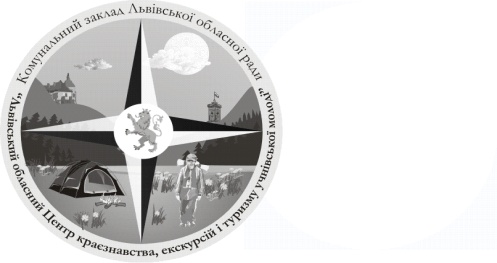 «ЛЬВІВСЬКИЙ ОБЛАСНИЙ ЦЕНТРКРАЄЗНАВСТВА, ЕКСКУРСІЙ І ТУРИЗМУ УЧНІВСЬКОЇ МОЛОДІ». Львів, вул. І. Франка 156, тел. 276-44-22, тел/факс  276-44-21,  Е-mail: locketum@ukr.net,  http://www.locketum.lviv.uaр/р 35417001023293 ГУДКУ у Львівській обл. м. Львова, ЗКПО 22364151, МФО 82501430.10.2015 р. № 484на № ____________ від ______ План роботи (основних заходів)Комунального закладу Львівської обласної ради«Львівський обласний Центр краєзнавства,екскурсій і туризму учнівської молоді»на листопад 2015 рокуДиректор                                                              М. НабитовичНачальнику управління дошкільної, загальної, середньої, позашкільної освіти та соціального захисту департаменту освіти і науки            Львівської облдержадміністраціїп. С. КнишикДата проведенняНазва заходу1 листопадаОбласні змагання педагогічних працівників Львівщини                  з пішохідного туризму14 листопадаКраєзнавча конференція серед вихованців гуртків КЗ ЛОР ЛОЦКЕТУМ, присвячена 150-річчю від дня народження Андрея Шептицького20-22 листопадаУчасть команди Львівщини у V Всеукраїнській (ІХ міжрегіональній ) краєзнавчій конференції учнівської молоді «Мій рідний край, моя земля очима сучасників»28 листопадаЗавершальний етап акції «Незабудки пам’яті» серед вихованців гуртків КЗ ЛОР ЛОЦКЕТУМлистопадОбласний конкурс «Славетні імена України-2015. Михайло Вербицький»листопадОбласний конкурс мультимедійних презентацій «Моя маленька Батьківщина – душі потіха та розрада»листопадОрганізація та прийом учнівських  груп  на відпочинок на турбазах закладулистопадПроведення навчально-тематичних екскурсій  для груп учнівської молоді відповідно до замовлень